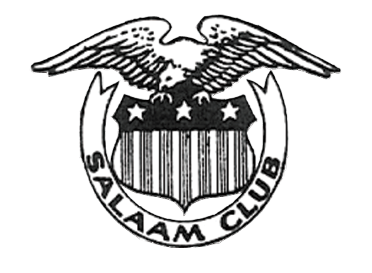 Membership Campaign Application(Please Print)Name:_____________________________________________ Spouse:__________________________________Address:______________________________________________________________________________________City:_____________________________________   State:_________________   Zip:______________________Phone:___________________________  E-mail:___________________________________________________Name(s) of Dependent Children: 1._________________________  2._________________________3.__________________________       4. _________________________       5.______________________________Annual membership dues payable by Check or CashVisit www.salaamclubjax.com/membershipcampaign to pay with card (3% fee)*Must join and pay dues by the end of February 223 to receive the special membership campaign price. Dependents include all children under the age of 18 and children who are currently enrolled as a student until the age of 25.Please make checks payable to “Salaam Club” and mail with application to:Salaam Club - 8101 Beach Blvd. Jacksonville, FL 32216SelectCategoryMembership FeeTaxTotalFamily$200.00$15.00$215.00Single$125.00$9.38$134.78